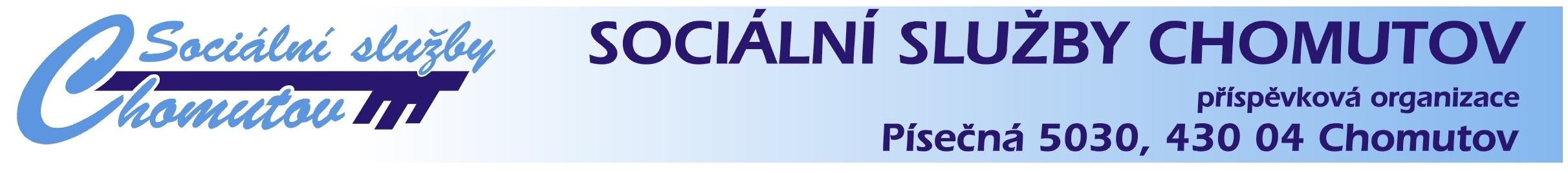 SMLOUVA O DÍLONíže uvedeného dne, měsíce a roku byla uzavřena mezi smluvními stranami obchodní smlouva o dílo tohoto znění:Smluvní strany1.	Objednatel:	Sociální služby Chomutov, příspěvková organizace	Písečná 5030, 430 04 Chomutov	Zastoupený: Mgr. Alenou Tölgovou, ředitelkou	IČ: 46789944	DIČ: neplátce DPH	Bankovní spojení: Komerční banka, a. s. Chomutov	Číslo účtu: 78- 5401930287/01002.	Zhotovitel:	František Šlosr	Pod pivovarem 97, 431 51 Klášterec nad Ohří	IČ: 42431654	DIČ: CZ6403272458Předmět smlouvyPředmětem této smlouvy je výměna podlahové krytiny v prostorách ředitelství Sociálních služeb Chomutov, příspěvková organizace, Písečná 5030, 430 04 Chomutov. Přesná specifikace díla:nákup, dodávka a pokládka nového PVC s nášlapnou vrstvou 0,7 mm, třídou zátěže 43,vystěhování nábytku z kanceláří,odstranění a likvidace staré podlahové krytiny,montáž soklíků, sváření lina,nastěhování nábytku zpět do kanceláří.Doba plněníPráce budou prováděny dle tohoto časového harmonogramu:Zahájení prací		1. 7. 2018Ukončení a předání díla 	30. 9. 2018Cena díla a platební podmínkyCena za dílo je uzavřena jako cena smluvní ve smyslu zákona č. 526/1990 Sb., o cenách, ve znění pozdějších předpisů, dle výsledku příslušného stupně zadávání veřejných zakázek. Cena zahrnuje všechny práce potřebné k úspěšnému provedení díla.Cena předmětu plnění bez DPH: 167 060 KčK ceně bude připočtena sazba DPH dle platných předpisů. Jedná se o cenu maximálně možnou a přípustnou.Zhotovitel po písemném předání díla vystaví konečnou fakturu, která bude mít náležitosti daňového dokladu.V případě prodlení s úhradou je objednatel povinen zaplatit úrok 0,05 % z dlužné částky za každý den prodlení.V případě, že faktura nebude mít předepsané náležitosti, je objednatel oprávněn tuto vrátit bez zbytečného prodlení s písemným uvedením důvodu vrácení. V takovém případě je zhotovitel povinen fakturu opravit a uvést novou lhůtu splatnosti. V případě, kdy oprava dokladu nebude možná, vystaví zhotovitel fakturu novou s uvedením nové lhůty splatnosti.Konečná fakturace bude provedena do 15 dnů po předání provedeného díla bez závad. Cena za dílo je splatná do 14 dnů ode dne doručení faktury objednateli.Práva a povinnosti zhotoviteleProvést předmět díla v dohodnutém termínu a za dohodnutých podmínek.Dodržovat bezpečnostní předpisy platné pro dané pracoviště, jakož i obecně platné bezpečnostní předpisy.Dodržovat hygienické, protipožární předpisy a předpisy na ochranu životního prostředí.Fakturovat předmět smlouvy dle platných podmínek uvedené v čl. IV. této smlouvy.Po ukončení prací předat dílo na základě předávacího protokolu.Respektovat požadavky objednatele s ohledem na provoz zařízení (harmonogram prací, hlučnost, prašnost apod.).Práva a povinnosti objednateleVytvořit podmínky pro úspěšné provedení díla (umožnit přístup do objektu, uvolnit prostory a i jinak spolupracovat).Na výzvu zhotovitele provést přejímku předmětu smlouvy, který musí být bez vážných vad a nedodělků bránících v užívání. V opačném případě se přejímka neprovede.Seznámit zhotovitele s bezpečnostními předpisy platnými pro dané pracoviště a provést seznámení s riziky.Provést úhradu faktury zhotovitele v souladu s platnými podmínkami uvedenými v čl. IV. této smlouvy.Likvidace odpadůLikvidaci odpadů vzniklých při provádění díla zajistí na své náklady zhotovitel. Likvidace bude zajištěna v souladu s platnými normami a vyhláškami. Doklady o likvidaci odpadů budou nedílnou součástí faktury za provedené dílo. Záruční podmínkyZáruční doba za dílo je 36 měsíců.Záruční doba nabývá účinnosti dnem předání díla objednateli.Objednatel je povinen vady písemně oznámit zhotoviteli bez zbytečných odkladů poté, co je zjistí, nejpozději do termínu sjednané záruky.Záruka se nevztahuje na úmyslné poškození, běžné opotřebení a škody způsobené živelnými pohromami.Zhotovitel nastoupí na provedení záručních oprav bez zbytečného odkladu, ve lhůtě odpovídající charakteru a rozsahu vady (v pracovní den), max. však do 24 hodin.Jestliže objednatel v zápise o předání a převzetí díla popíše nebo uvede, jak se vady projevují, platí, že tím současně požaduje bezplatné odstranění takových vad.O dobu čekání na vyřízení reklamace, dobu čekání na opravu a o dobu vlastní opravy se prodlužuje záruční doba.Odpovědnost za vadyPředmět smlouvy má vady, jestliže nebyl dodán v požadovaném množství, jakosti a provedení tak, jak je ujednáno v této smlouvě.Za vady díla, na něž se vztahuje záruka za jakost, odpovídá zhotovitel v rozsahu této záruky a záruční doba začíná dnem převzetí díla.Smluvní pokutaPři nesplnění povinnosti provést dílo v dohodnutém termínu dle bodu V. této smlouvy z viny zhotovitele, uhradí zhotovitel objednateli smluvní pokutu ve výši 0,05 % z ceny předmětu plnění, a to za každý započatý den prodlení.Při nesplnění povinnosti odstranit reklamované závady v dohodnutém termínu z viny zhotovitele, uhradí zhotovitel objednateli smluvní pokutu ve výši 0,05 % z ceny opravy, a to za každý započatý den prodlení.Při nesplnění povinnosti uhradit sjednanou cenu díla uhradí objednatel zhotoviteli smluvní pokutu ve výši 0,05 % z ceny opravy, a to za každý započatý den prodlení.Smluvní pokuta z prodlení s úhradou faktury zhotovitele je uvedena v článku IV. této smlouvy.Další ujednáníVšechny dodávky potřebné k provedení díla opatří zhotovitel. Zhotovitel nezodpovídá za škody, které vzniknou v průběhu provádění díla zásahem cizí osoby nebo působením povětrnostních vlivů.Veškeré změny a doplňky k této smlouvě musí být písemně odsouhlaseny objednatelem a zhotovitelem.Pokud v této smlouvě není ustanoveno jinak, řídí se právní vztahy z ní vyplývající příslušnými ustanoveními obchodního zákoníku.Vzniklé rozpory, vyplynuvší z této smlouvy nebo v souvislosti s ní vzniklé, budou strany řešit především vzájemnou dohodou. Nedojde-li k dohodě, budou spory rozhodnuty na základě návrhu jedné ze stran příslušným obchodním soudem.Objednatel je oprávněn provádět prostřednictvím níže uvedených zaměstnanců průběžnou kontrolu díla:Mgr.  – ředitelka Ing. Ivana Vomáčková – zástupkyně ředitelkyRoman Křepelka – vedoucí Dopravy a údržby, technické záležitosti dílaZávěrečná ujednáníTuto smlouvu lze měnit nebo zrušit pouze výslovným, potvrzeným smluvním ujednáním, podepsanými oprávněnými zástupci obou stran.Objednatel souhlasí s převzetím dokončeného díla i před uplynutím smluvního termínu.Tato smlouva je vyhotovena ve dvou výtiscích s platností originálu, z nichž každá ze smluvních stran obdrží po jednom výtisku.Tato smlouva nabývá účinnosti dnem jejího podpisu smluvními stranami.Objednatel smlouvu zveřejní v souladu s ustanovením zákona č. 340/2015 Sb., o registru smluv.Smluvní strany se dohodly, že za podstatné porušení této smlouvy je:nedodržení doby plnění dle čl. III. této smlouvy,nedodržení ujednání o záruce dle čl. VIII. této smlouvy,V případech podstatného porušení smlouvy uvedených pod písm. a), b) má objednatel právo od uzavřené smlouvy odstoupit. Odstoupení je nutno učinit písemně doporučenou zásilkou nejpozději do jednoho měsíce ode dne, kdy důvod k odstoupení vznikl.Právní vztahy touto smlouvou neupravené se řídí příslušnými ustanoveními občanského zákoníku.V Chomutově dne 5. 6. 2018………………………………………………				…………………………………………Mgr. Alena Tölgová						objednatel							zhotovitel